INSTRUÇÃO NORMATIVA SCI Nº 02/2019 Versão: 01 Aprovação em: XX / XX / 20XX. Unidade Responsável: Unidade Central de Controle Interno I – FINALIDADE	Art. 1º Normatizar os procedimentos de compras na Prefeitura de Presidente Castello Branco, com intuito de padronizar as ações realizadas, garantindo que os procedimentos legais sejam seguidos desde a identificação da demanda até a realização do pagamento. II – ABRANGÊNCIA	Art. 2º A presente norma abrange os responsáveis por solicitações de compras de todas as Secretarias de Presidente Castello Branco, bem como os Departamentos de Compras, Contabilidade, Licitações e a Unidade Central de Controle Interno.III – CONCEITOS	Art. 3º Para efeitos desta Instrução Normativa considera-se: Empenho da despesa: ato emanado de autoridade competente que cria para o Município obrigação de pagamento pendente ou não de implemento de condição. O empenho da despesa não poderá exceder o limite dos créditos concedidos. É vedada a realização de despesa sem prévio empenho, exceto em casos excepcionais (Lei 4320/1964);Liquidação: verificação do direito adquirido pelo credor tendo por base os títulos e documentos comprobatórios do respectivo crédito, onde se analisam a origem e o objeto do que se deve pagar; a importância exata a pagar; a quem se deve pagar a importância, para extinguir a obrigação (Lei 4320/1964);Ordem de Pagamento: despacho exarado por autoridade competente, determinando que a despesa seja paga (Lei 4320/1964);Pagamento: finalização do processo de compras o qual será efetuado por tesouraria ou pagadoria regularmente instituída por estabelecimentos bancários credenciados (Lei 4320/1964);Requisição de Compras: formulário a ser preenchido por cada Secretaria com as aquisições necessárias para o setor.IV – BASE LEGAL E REGULAMENTAR	Art. 4º Esta instrução normativa tem por base os preceitos previstos na Constituição da República Federativa do Brasil, na Lei 4.320/1964, na Lei 8.666/93 e na Lei de Responsabilidade Fiscal (LC 101/2000).V – RESPONSABILIDADES	Art. 5º Das Unidades Executoras:Alertar a unidade responsável pela Instrução Normativa sobre alterações que se fizerem necessárias nas rotinas de trabalho, objetivando sua otimização, tendo em vista, principalmente, o aprimoramento dos procedimentos de controle e o aumento da eficiência operacional; Manter a Instrução Normativa à disposição de todos os funcionários da unidade, zelando pelo fiel cumprimento da mesma;Cumprir fielmente as determinações da Instrução Normativa, em especial quanto aos procedimentos de controle e quanto à padronização dos procedimentos na geração de documentos, dados e informações. 	Art. 6º Da Unidade Central do Controle Interno:Obter a aprovação da Instrução Normativa e promover sua divulgação e implementação; Manter atualizada, orientar as áreas executoras e supervisionar a aplicação da Instrução Normativa. Através da atividade de auditoria interna, avaliar a eficácia dos procedimentos de controle inerentes a cada sistema administrativo, propondo alterações nas Instruções Normativas para aprimoramento dos controles ou mesmo a formatação de novas Instruções Normativas;VI – PROCEDIMENTOS	Art. 7º Todas as compras de bens ou prestação de serviços a Prefeitura de Presidente Castello Branco serão precedidas de prévio empenho nos termos da Lei 4.320/1964.	Art. 8º Cada Secretaria deverá organizar e planejar a compra mensal dos seguintes de bens de uso rotineiro:Material de expediente;Produtos de limpeza e higiene;Móveis e equipamentos;Pneus;Óleos e lubrificantes;Medicamentos;Combustível;Serviços de manutenção de prédios, veículos e equipamentos.	Parágrafo único: a quantidade prevista deve levar em consideração o histórico mensal de uso, o planejamento de atividades previstas para os 30 dias seguintes.	Art. 9º A solicitação de compras referente aos incisos I a VI do Art. 8º deverá ser encaminhada ao setor de compras até o dia 05 de cada mês, em forma física ou digital e deverá conter:Descrição do produto;Quantidade solicitada;Assinatura do responsável pelo setor;Número do processo licitatório;Três orçamentos em caso de itens que não possuem processo licitatório vigente.	§ 1º Ficam dispensadas da apresentação do item V deste artigo, as compras de produtos ou serviços inferiores a R$ 400,00 (quatrocentos reais).	§ 2º Para efeitos desta Instrução Normativa, quando o dia 05 cair em final de semana, feriado ou ponto facultativo, considera-se o dia útil imediatamente anterior como prazo final para o encaminhamento da requisição de compras.	Art. 10 As solicitações de itens ou serviços não previstos no Art. 7º poderão ser encaminhadas ao longo do mês, conforme a demanda de cada Secretaria.	Parágrafo único: para este tipo de solicitação serão observados os itens I a IV do Art. 9º.	Art. 11 Cabe ao setor de compras conferir a documentação recebida.	Parágrafo único: em caso de falta de documentação ou informações previstas no Art. 9º a requisição deverá ser devolvida a respectiva Secretaria para providenciar as correções necessárias.	Art. 12 O setor de compras deve identificar se o produto requisitado possui licitação vigente.	§ 1º Se para o item requisitado houver licitação vigente o setor de compras deve lançar o empenho e a solicitação dos materiais impreterivelmente até o dia 10 (dez) de cada mês.Para efeitos desta Instrução Normativa, quando o dia 10 cair em final de semana, feriado ou ponto facultativo, considerar o dia útil imediatamente anterior como prazo final para o encaminhamento da requisição de compras.	§ 2º Caso o item requisitado não possua licitação vigente, o setor de compras deve encaminhar o processo, em até 2 (dois) dias úteis, a Secretaria solicitante para que esta encaminhe a documentação necessária para abertura de processo de licitação.	Art. 13 Para abertura do processo de licitação, cada secretaria deverá apresentar a seguinte documentação:Solicitação de abertura de Licitação;Três orçamentos referentes ao item solicitado.	Art. 14 Caberá ao setor de licitações:Identificar a modalidade de licitação que melhor se adeque ao produto solicitado;Conferir a documentação necessária.	Parágrafo único: caso a documentação não esteja completa, o setor de licitações deve devolvê-la a Secretaria solicitante para que faça a devida complementação, ou apresente justificativas para a ausência de documentação exigida.	Art. 15 De posse da documentação necessária o setor de licitações deverá encaminhar a abertura e realização do processo licitatório.	Art. 16 Concluída a licitação e havendo empresa habilitada o setor de licitações deve encaminhar a documentação ao setor de compras para que este realize o lançamento do empenho e a solicitação dos produtos solicitados.	Art. 17 Quando realizada a entrega do produto solicitado, caberá ao setor de compras, e quando for o caso o Fiscal de Contrato, realizar a conferência do material recebido.	§ 1º Se o material estiver de acordo com a solicitação, deverá ser feito o recebimento do mesmo, bem como da respectiva nota fiscal, e quando for o caso, emissão de parecer favorável do Fiscal de Contrato; 	§ 2º Se o material recebido não estiver de acordo com o solicitado, o mesmo deverá ser devolvido à empresa, e uma nova solicitação de compras deverá ser realizada.	Art. 18 O setor de compras será o responsável por encaminhar o material recebido à Secretaria solicitante, bem como deverá encaminhar a nota fiscal ao setor de contabilidade, acompanhada da requisição de compras e do respectivo empenho.	Art. 19 Caberá ao setor de contabilidade conferir a documentação recebida.	§ 1º Caso a documentação esteja de acordo com as normas vigentes, deverá proceder com a liquidação e posteriormente encaminhar a tesouraria a seguinte documentação:Requisição de compras;Empenho;Liquidação;Nota fiscal;Parecer favorável do Fiscal de Contrato, quando for o caso.	§ 2º Caso a documentação não esteja de acordo com as normas vigentes, a mesma deverá ser devolvida ao setor de compras para realizar as eventuais correções.	Art. 20 Caberá ao setor de tesouraria conferir a documentação recebida. 	 § 1º Caso a documentação esteja de acordo com as normas vigentes, deverá proceder com o pagamento;	§ 2º Caso a documentação não esteja de acordo com as normas vigentes, a mesma deverá ser devolvida ao setor de contabilidade para realizar as eventuais correções.VII – CONSIDERAÇÕES FINAIS	Art. 21 Segue, em anexo, a esta Instrução Normativa:O modelo de requisição de compras (Anexo I);O modelo de solicitação de abertura de licitação (Anexo II);Fluxograma dos procedimentos de compras (Anexo III).	Art. 22 Situações emergenciais ou urgentes, bem como imprevistos serão regulados em Instrução Normativa específica, bem como pela Lei 8.666/93.	Art. 23 Não serão empenhados, liquidados ou pagos, compras de bens ou prestação de serviços que desrespeitarem os preceitos previstos nesta Instrução Normativa.	Art. 24 O descumprimento dos preceitos desta Instrução Normativa acarretarão em penalidades disciplinares de advertência nos termos do Inciso III do Art. 142 e do Art. 154 da Lei Complementar 01/1991 que “Dispõe sobre o Estatuto dos Servidores Públicos Municipais do Poder Executivo e Legislativo”. 	Art. 25 Casos omissos a esta Instrução Normativa ou dúvidas quanto a sua execução deverão ser discutidos junto ao Setor de Compras e a Unidade Central de Controle Interno.	Art. 26 Esta instrução normativa entra em vigor na data da sua publicação.Presidente Castello Branco, .... de .................... de 20XX. Felipe BatistiControlador InternoAnexo I – Requisição interna de material ou serviço: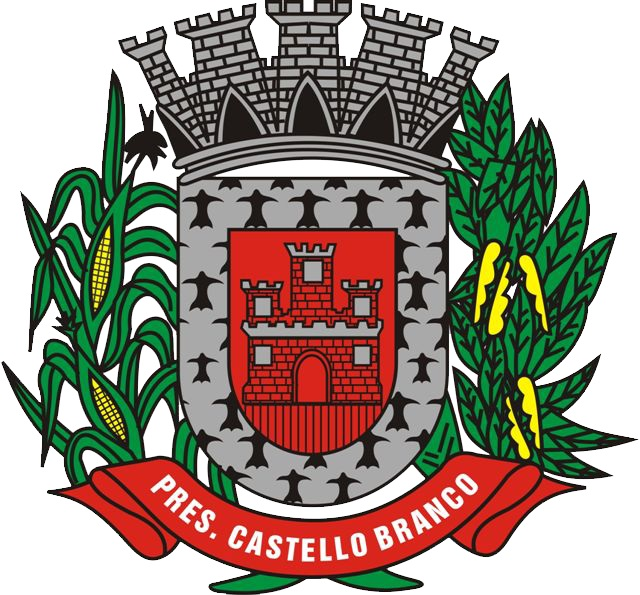 REQUISIÇÃO INTERNA DE MATERIAL OU SERVIÇORequisição nº: {nº/ano}				Nº de Patrimônio: {nº do bem}Data de Emissão: {dia/mês/ano}Fornecedor: {nome do fornecedor}CNPJ: {CNPJ do fornecedor}Endereço: {endereço do fornecedor (Cidade - Estado)}Processo Licitatório: (   ) Sim	(   ) Não 	{marcar se é licitado ou não}Processo nº: {nº/ano}	Modalidade:		Homologação: {dia/mês/ano}Destino do Material: {Secretaria - Atividade e/ou Setor e/ou Evento – Recurso (quando for o caso)}Observação:Anexo II – Solicitação para abertura de processo licitatório:SOLICITAÇÃO PARA ABERTURA DE PROCESSO LICITATÓRIOPara: {requerente}CNPJ: 82.777.244/0001-40DESCRIÇÃO DO OBJETO: {descrição do produto/serviço/obra a ser realiza}JUSTIFICATIVA: {justificativa para a realização da licitação}DESCRIÇÃO:(  ) ITENS(  ) LOTESEXIGÊNCIAS PARA A HABILITAÇÃO: Documentos exigidos pela Lei 8.666/93 e Lei 10.520/02.( X ) Habilitação Jurídica.( X ) Habilitação Fiscal e Trabalhista.( X ) Habilitação Técnica. DISCRIMINAÇÃO DA HABILITAÇÃO TÉCNICA: LOCAL DA OBRA: {local de realização da obra/serviço ou entrega de produto}NECESSIDADE DE AMOSTRA: {identificar a necessidade de amostra}(  ) SIM         (  ) NÃOFISCAL DO CONTRATO: {identificar o fiscal do contrato}FISCAL DA OBRA: {identificar o fiscal da obra se for o caso}PESQUISA DE PREÇOS: {identificar a forma de pesquisa de preços e demais informações relevantes}(  ) Orçamento; {se for o caso, mínimo 3 orçamentos}	1	2.	3.(  ) Pesquisa in-loco; (  ) Site “seguros” com empresas consolidadas; (  ) Compras anteriores;OBSERVAÇÕES: {demais observações necessárias}Presidente Castello Branco, __ de _________ de 20__.Anexo II – Fluxograma dos procedimentos de compras: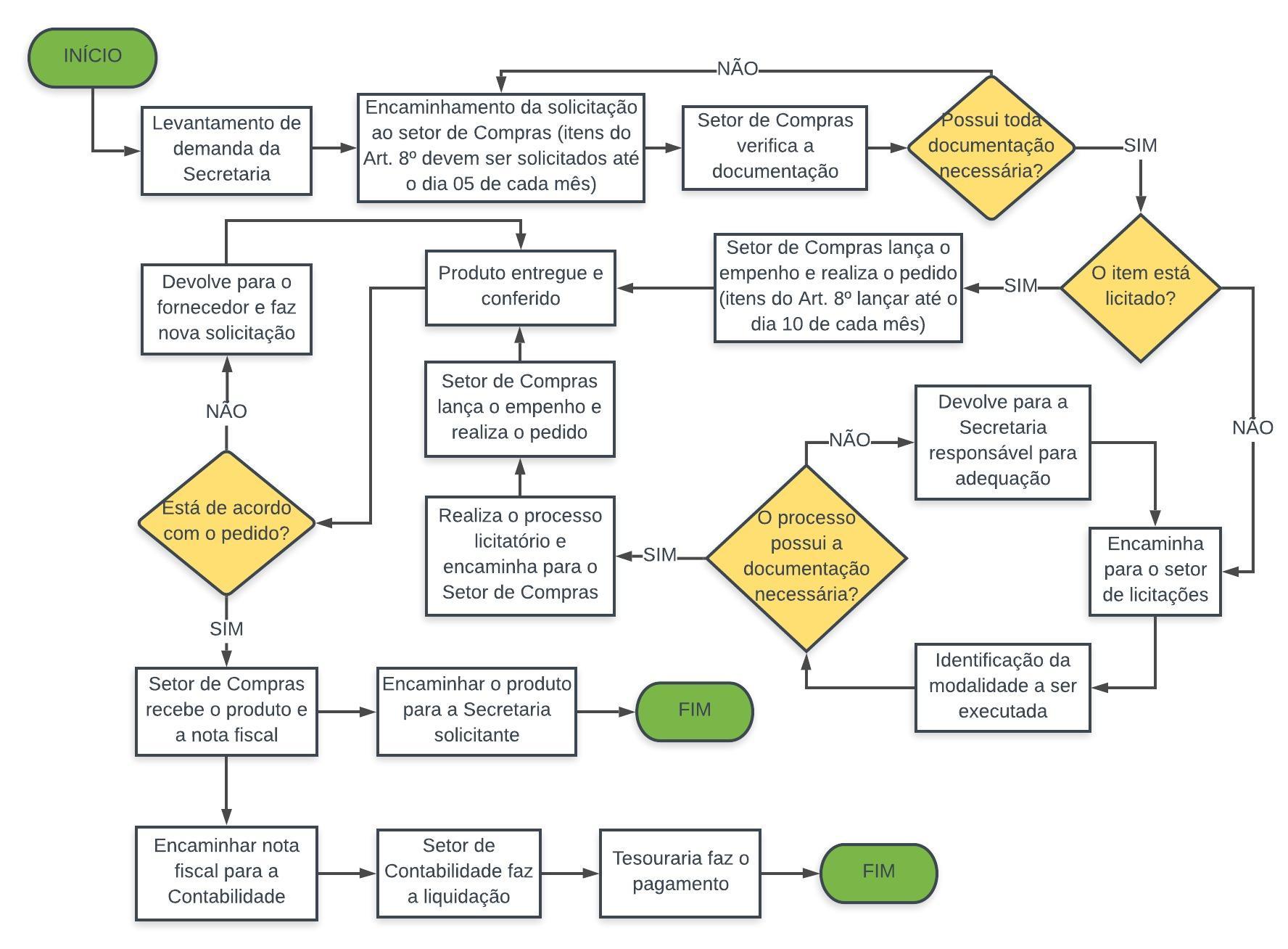 Quant.MedidaDescrição do Material ou ServiçoPreço UnitárioPreço Total {quantidade a ser adquiridas} {medida a ser utilizada} {descrição do item} {valor unitário do item}{valor total do pedido}VALOR TOTAL DA COMPRA:VALOR TOTAL DA COMPRA:VALOR TOTAL DA COMPRA:VALOR TOTAL DA COMPRA: R$ {assinatura e carimbo do responsável pelo setor}{assinatura do solicitante}{NOME DO SERVIDOR}{cargo}{NOME DO SERVIDOR}{cargo}{assinatura do gestor}Em ____ de ___________ de 20___{NOME DO SECRETÁRIO}{Secretaria}ITEM DESCRIÇÃOUNIDADEQUANTIDADE{número do item}{descrição do objeto da licitação}{unidade de medida a ser utilizada}{quantidade a ser adquiridas}{assinatura do requerente}{nome do requerente}{cargo}DESTINADO AO SETOR DE LICITAÇÃO DESTINADO AO SETOR DE LICITAÇÃO Recebido em ____/____/________ Recebido em ____/____/________ 